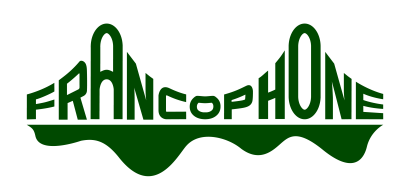 MINUTESFrancophone Charter School of OaklandBoard of DirectorsLocation:2033 Melvin Road, Oakland, CAThursday, April 16, 2015 at 8:30pmOpening ItemsCall to OrderMeeting was called to order at __8:41_______________.Roll CallApproval of AgendaAgenda approved by all (4-0).Approval of Minutes January 22, 2015February 26, 2015March 9, 2015March 26, 2015Information & Action Items Principal – Compensation Study Results & ContractExecutive compensation study – averages of principal tend to hover around $100,000.  All approve.  Renae moves to approve – Amelie seconds. All approve (4-0).Teacher Salary ScheduleAverage salary of $ 60,000.  Individual salaries would be based on experience, specialized skills, etc.  Motion to approve teacher salary schedule.  Renae motions.  Amelie seconds.  All approve (4-0).Benefits PackageBarney and Barney seems the most comprehensive because it includes life insurance.  It is a little more expensive than other options but does not cover life.  We would like to offer a better package.  We will determine monthly out of pocket expenses for the employees.Facility UpdateToler Heights remains the final offer from the district.  We need to do a walk-through with a facilities person to see what needs to be done.  Rent is $3,250 per month.  School Board needs to approve the Facilities Use Agreement.  The soonest they would approve would be May 15th, then June 1st.  Amelie is moving to approve.  Renae seconds.  Everyone approves (4-0).Approval of Check SignersPublic CommentNon-agenda items: No individual presentation shall be for more than 2 minutes and the total time for this purpose shall not exceed twenty (20) minutes.  Ordinarily, Board members will not respond to presentations and no action can be taken.  ADJOURNThe meeting was adjourned at ______________.NOTES*AGENDA STATUS – Items in the agenda are categorized as Red, Yellow or Green, signifying their level of importance and/or timeliness. Red items are items that need to be discussed and/or voted on. Yellow items are items that could use the Board’s attention but are less immediate in nature. Green items are mostly for your information and could be skipped or moved to a subsequent meeting if agenda items take longer than planned.THE ORDER OF BUSINESS MAY BE CHANGED WITHOUT NOTICE – Notice is hereby given that the order of consideration of matters on this agenda may be changed without prior notice.REASONABLE ACCOMMODATION WILL BE PROVIDED FOR ANY INDIVIDUAL WITH A DISABILITY – Pursuant to the Rehabilitation Act of 1973 and the Americans with Disabilities Act of 1990, any individual with a disability who requires reasonable accommodation to attend or participate in this meeting of the Governing Board may request assistance by contacting Francophone Charter School of Oakland during normal business hours at contact@francophoneschool.org or (510) 394-4110 as far in advance as possible, but no later than 24 hours before the meeting.Board Member NamePresentAbsentAmelie DupontXAnnette DennettXEvelien VerpeetXMathilde AndrejkoXRenae Waneka XSarah SharpX